Монтессори - StudioРазвитие творчества детей с аутизмом	Развитие творчества  детей с аутизмом это одно из основных и важных звеньев, через которые он может  раскрыться как личность. Развивать творческую активность детей лучше всего вместе с родителями, так  лучше  родители могут узнать своего ребёнка и понять что ему интересно.Для таких детей развитие их творческих способностей является необычайно важным. Это возможность найти себя в рисовании, лепке, музыке, изобретательстве и во многом другом. Выявив способность ребенка к тому или иному предмету, ее необходимо неуклонно развивать. Особое внимание необходимо уделять моторике пальцев и работе с бумагой. Рисование карандашом особенно предпочтительно, так как формирует навык владения ручкой при письме. Например, мама, кошка, дерево. Бумага прекрасный материал для скульптурных композиций и аппликаций.Детей с аутизмом  могут раздражать некоторые цвета, например, ярко-жёлтый. Не надо настаивать на традиционном раскрашивании рисунков, дайте им полную свободу творчества, чтобы ребёнок чувствовал себя уверенней в творческой деятельности. Родители, занимаясь творчеством с детьми могут развить их воображение, обучить способам общения,  следовательно, и адаптировать ребёнка к условиям окружающего мира.Для наиболее эффективного взаимодействия с детьми с аутизмом рекомендуется использовать правило пяти «не»:Не говорите громко;Не делайте резких движений;Не смотрите пристально в глаза ребёнку;Не обращайтесь прямо к ребенку;Не будьте слишком активным и навязчивым.Советы родителям для развития творчества детей с аутизмом:1. Будете последовательны в действиях. Соблюдение единства требований дома и на занятиях со специалистами влияет на успех ребёнка. 2.Сделайте жизнь ребёнка понятной для него и предсказуемой. Для того, чтобы ребёнок чувствовал себя спокойно, необходимо составить расписание и чётко ему следовать. В случае изменения привычного плана нужно заранее подготовить к этому ребёнка.3.Хвалите ребёнка за хорошее поведение. Поощряйте его сразу, как только он выполняет инструкцию или применяет новый навык. Эмоциональная награда поможет быстрее сформировать у ребёнка нужное поведение.4. Создайте ребёнку его личную зону, гд е он сможет побыть один.5. Изучите сенсорные особенности ребёнка. Выясните, какие звуки неприятны вашему ребенку, а какие наоборот его успокаивает. Зная это, можно предотвратить негативные реакции.Для развития способностей ребенка рекомендуется использовать различные виды деятельности. Лучше всего  чередовать виды занятий:  лепка (лепить из пластилина, солёного теста), рисование красками, рисование мелками, рисование руками  или рисование песком, также работа с бумагой ( оригами, аппликации и др). Полезно также сочетать занятия с сюжетной игрой, с физическими упражнениями в игровой форме или в виде зарядки. Например: нарисовали тигра и спрятались от него под стол; слепили персонажей сказки и разыграли ее сюжет; нарисовали дерево, а теперь встанем и потянемся руками-веточками к солнышку – взаимосвязь с его рисунком и окружающей средой, очень важный момент в творчестве детей с аутизмом,  происходит развитие обобщения.  Сенсорные игры  дают ребёнку новые ощущения (зрительные, слуховые, тактильные,  и т.д.) Например, игра «Цветная вода» для неё потребуются акварельные краски, 5 прозрачных стаканов. Расставьте стаканы в ряд на столе и наполните водой. Возьмите на кисточку краску одного цвета из основных или любимый цвет ребёнка( это поможет вовлечь в игру ребёнка) – и разведите в одном из стаканов. Комментируйте свои действия, постарайтесь этим привлечь внимания ребёнка, можно внести элемент «волшебства»: « Что же произойдет, когда краска попадёт в стакан с водой?  Смотри, как красиво! Появилось облако краски». Эта игра может перейти в другую « Смешиваем краски». Можно стакан с красной водой смешать с водой жёлтого цвета получится оранжевый цвет. Или  в стакане с чистой водой поочередно смешать все краски. Эти игры подарят ребёнку яркие ощущения  и радоваться. Ведь внутренний мир ребёнка с аутизмом часто окрашен мрачными красками, тонами страха и дискомфорта. Подобные игры  побуждают ребёнка на более активное исследование окружающего мира.Дети с аутизмом любят делать аппликации с фасолью, бобами, гречкой и т.д. Такие аппликации детям делать легче, так как видимый результат получается быстро. Для детей, у которых состояние нестабильное, такая деятельность очень полезна, она их успокаивает. Для работы с пластичными материалами (солёное тесто, пластилин) следует ребёнка обучить навыкам работы с ними:Мнем и отщипываем.  Из цельного бруска пластилина предлагаем ребёнку отщипнуть маленький кусочек, если не получается отщипнуть, то можно отрезать стекой. Предложите ребёнку помять маленький кусочек в руках, так он познакомится со свойствами пластилина и теста( что его можно мять, предавать форму и т.д.).Надавливаем и размазываем. Научите ребёнка надавливающими движениями указательного пальца прижимать кусочек пластилина к дощечке ( в результате должна получиться круглая лепёшка). А если надавить на пластилин и сразу сместить палец, то таким способом ( размазывание) мы получаем пластилиновую линию.Скатываем шарики и раскатываем колбаски. Это два основных приёма лепки (скатывание шариков круговыми движениями и раскатывание колбасок движениями вперед-назад)После того как ребёнок усвоит каждый приём  можно в одной игре комбинировать разные методы. Например, когда “лепим пирожки”, мы и мнём, и раскатываем, и разрезаем.С ребёнком можно слепить “ Огород”, “Сад”, “ Еду”, что послужит основой для сюжетно-ролевой игры, можно собрать овощи на огороде и приготовить еду для кукол, потом их покормить. Чтобы получился “Огород” нужно на плотном куске картона выложить пластилиновые грядки. Теперь “ сажайте овощи”, для этого можно использовать крупы - так, горох станет “репкой”, а красная фасоль - “картошкой”.Все возможные виды творчества помогут ребенку с аутизмом и его родителям выявить сильные стороны ребенка, а может быть и откроют невероятные грани таланта, в какой-либо области. Важно помнить, что большинство способностей и талантов детей можно заметить уже в раннем возрасте, поэтому необходимо наблюдать за  интересами детей с  аутизмом, чтобы в дальнейшем помочь ребенку развить, возможно, гениальные способности, тем самым помочь ребенку реализоваться и состояться в жизни.Инструктор по трудуЯ.В. Машкарина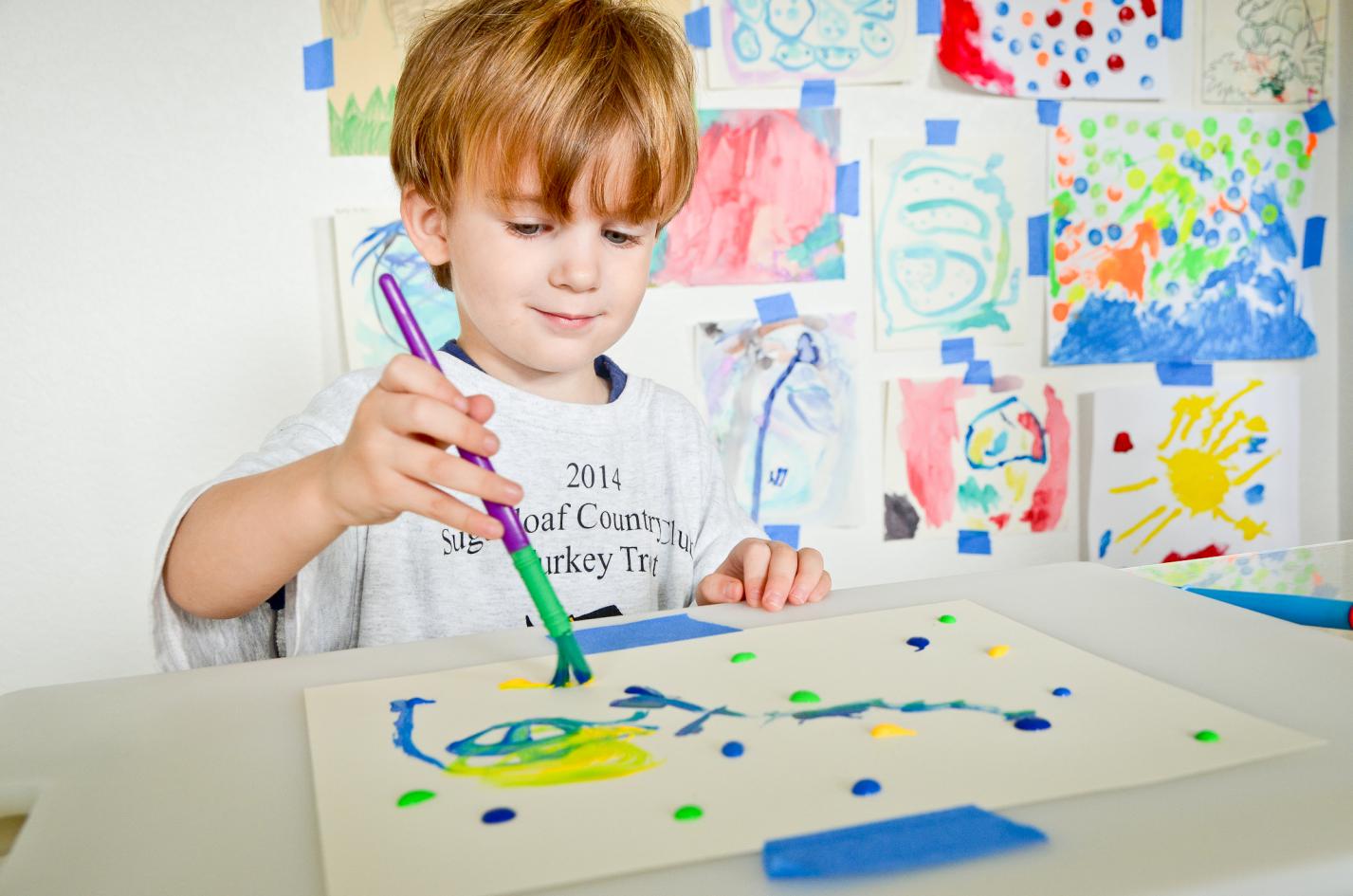 